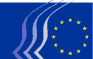 Evropský hospodářský a sociální výborV Bruselu dne 14. července 2017Obsah:1.	Daňový systém	32.	Vnitřní trh	43.	Služby obecného hospodářského zájmu	54.	Průmysl / malé a střední podniky	65.	Energetika	96.	Doprava	107.	Životní prostředí / oběhové hospodářství	148.	Zemědělství	199.	Sociální věci	2010.	Vnější vztahy	22Plenárního zasedání ve dnech 5. a 6. července 2017 se zúčastnili Michel BARNIER, hlavní vyjednavač pověřený jednáním se Spojeným královstvím, a Matti MAASIKAS, zvláštní zástupce estonského předsednictví EU u orgánů EU.Na plenárním zasedání byla přijata následující stanoviska:Daňový systémDigitální balíček o DPH v rámci jednotného digitálního trhu (DPH pro elektronické obchodování, elektronické publikace a elektronické knihy)Zpravodaj:	Amarjite SINGH (Zaměstnanci – UK)Odkazy:	COM(2016) 755 final – 2016/371 (CNS)COM(2016) 757 final – 2016/370 (CNS)COM(2016) 758 final – 2016/374 (CNS)EESC-2016-06737-00-00-AC-TRAHlavní body:EHSV:vítá balíček týkající se modernizace DPH pro přeshraniční elektronické obchodování a schvaluje jeho cíle i jeho zaměření na řešení otázek relevantních pro malé a střední podniky. Navrhovaná pravidla budou mít podstatný dopad na společnosti, které prodávají zboží a služby on-line, neboť jim umožní těžit ze spravedlivějších pravidel a nižších nákladů na dodržování předpisů;se domnívá, že zavedení systému zjednodušeného jednoho správního místa pro DPH mělo významný dopad na snížení nákladů na dodržování předpisů, a poukazuje na to, že malé a střední podniky měly potíže s různými prvky zjednodušeného jednoho správního místa týkajícími se dodržování předpisů a vyjádřily značné obavy. Výbor tudíž vítá skutečnost, že se navrhované změny systému zjednodušeného jednoho správního místa těmito otázkami zabývají;vítá navrhované rozšíření působnosti zjednodušeného jednoho správního místa na zboží, neboť tím budou vytvořeny podmínky pro možné zrušení systému osvobození zásilek nízké hodnoty od DPH;poukazuje na to, že změny sazeb DPH vztahující se na pravidla pro elektronické publikace by odstranily rozdíl mezi fyzickými a nefyzickými publikacemi a zajistily neutralitu na tomto trhu, mohly by však znamenat riziko pro základ DPH.Kontaktní osoba:	Jüri SOOSAAR(tel.: 00 32 2 546 96 28 – e-mail: Juri.Soosaar@eesc.europa.eu)Vnitřní trhAutorské právo / přístupnostZpravodaj:	Pedro ALMEIDA FREIRE (Zaměstnavatelé – PT)Odkazy:	COM(2016) 595 final – 2016/0279 (COD)EESC-2017-02670-00-00-AC-TRAHlavní body:EHSV:souhlasí s kompromisním návrhem, který předložilo předsednictví a díky němuž je možné rychle ratifikovat Marrákešskou smlouvu;očekává, že EU začne rychle provádět Marrákešskou smlouvu;podporuje návrh nařízení i návrh směrnice na provedení Marrákešské smlouvy, neboť stanoví povinnou výjimku a zaručí, aby se kopie v přístupných formátech vytvářely a vyměňovaly na jednotném trhu i mimo EU.Kontaktní osoba:	Claudia Drewes-Wran(tel.: 00 32 2 546 80 67 – e-mail: claudia.drewes-wran@eesc.europa.eu)Prosazování pravidel hospodářské soutěžeZpravodaj:	Juan MENDOZA CASTRO (Zaměstnanci – ES)Odkazy:	COM(2017) 142 final – 2017/0063 (COD)	EESC-2017-01811-00-00-AC-TRAHlavní body:EHSV:je přesvědčen, že politika hospodářské soutěže musí zaručit rovné příležitosti, a poukazuje na to, že vnitrostátní orgány pro hospodářskou soutěž musejí bojovat proti tajným kartelům;vyjadřuje znepokojení ohledně vážných nedostatků v oblasti nezávislosti a zdrojů vnitrostátních orgánů pro hospodářskou soutěž v mnoha členských státech;doporučuje, aby se pravomoci přidělené vnitrostátním orgánům pro hospodářskou soutěž uplatňovaly rovněž v preventivních opatřeních;tvrdí, že je vhodné přiznat vnitrostátním orgánům pro hospodářskou soutěž pravomoc vést vlastní soudní spor.Kontaktní osoba:	Luís Lobo(tel.: 00 32 2 546 97 17 – e-mail: luis.lobo@eesc.europa.eu)Služby obecného hospodářského zájmuUplatňování rozhodnutí o vyrovnávacích platbách z veřejných prostředků za poskytování služeb obecného hospodářského zájmu (2012/21/EU)Zpravodajka:	Milena ANGELOVA (Zaměstnavatelé – BG)Odkaz:	stanovisko z vlastní iniciativy – EESC-2016-05302-00-00-AC-TRAHlavní body:EHSV oceňuje provádění balíčku týkajícího se služeb obecného hospodářského zájmu, který přináší právní jistotu poskytovatelům veřejných služeb. Balíček dosahuje správné rovnováhy mezi nutností povzbuzovat a podporovat službu obecného hospodářského zájmu a cílem, kterým je předcházet případným narušením hospodářské soutěže. Zúčastněné subjekty na regionální a místní úrovni, zejména poskytovatelé služeb obecného hospodářského zájmu ve veřejném vlastnictví, však vyjadřují obavy týkající se klíčových otázek u stávajících pravidel, která vytvářejí zbytečné překážky nebo nedostatečnou právní jistotu, a proto EHSV vyzývá Komisi, aby přijala opatření nutná ke zlepšení stávajících pravidel a jejich praktického provádění, poskytla pokyny, vytvořila souhrn osvědčených postupů a případně prozkoumala potřebu aktualizace a změn balíčku.Kontaktní osoba:	Agota BAZSIK	(tel.: 00 32 2 546 8658 – e-mail: Agota.Bazsik@eesc.europa.eu)Průmysl / malé a střední podnikyOdvětví padělaných a pirátských výrobkůZpravodaj:	Antonello PEZZINI (Zaměstnavatelé – IT)Spoluzpravodaj:	Hannes LEO (kategorie 3 – AT)Odkaz: 	CCMI/150 – EESC-2017-00703-00-00-ACHlavní body:V EU způsobuje padělání ztrátu přibližně 800 000 pracovních míst ročně a roční ušlé daňové příjmy ve výši zhruba 14,3 miliardy EUR, včetně DPH a spotřebních daní.EHSV se domnívá, že:Je zapotřebí společného úsilí všech veřejných a soukromých aktérů s cílem určit a provádět společnou strategii koordinovaných opatření zaměřených na prevenci, odhalování a potírání tohoto jevu, která bude podpořena odpovídajícím společným technickým a legislativním rámcem.Evropská komise musí aktualizovat regulační rámec v oblasti práv duševního vlastnictví s cílem modernizovat stávající předpisy a přizpůsobit trestněprávní možnosti, které jsou momentálně v EU a jejích členských státech k dispozici.Důrazné prosazování ze strany soukromého sektoru by mělo být doplněno veřejnými opatřeními, k nimž patří například:vyvinutí nových postupů, jež by doplňovaly soudní postupy, přičemž by měla být umožněna spolupráce soukromého a veřejného sektoru s cílem optimalizovat zásahy celních orgánů prostřednictvím označování a sledovatelnosti;interoperativní detekční systémy, které komunikují s automatickými systémy řízení rizik na základě vhodných technologií a umožňují vlastníkům elektronického obchodu a držitelům práv zjišťovat porušování práv a předcházet jim;zavedení nového strategického plánu na období 2018–2021.Měla by být financována evropská kampaň proti padělání.Je naprosto nezbytná užší koordinace jednotlivých evropských služeb a agentur, které se této problematice věnují, s jejich protějšky v členských státech.EHSV naléhavě žádá Radu a Evropský parlament, aby neprodleně vyzvaly Evropskou komisi k těmto krokům:rychle pokročit s technologickými a strukturálními opatřeními a novým akčním plánem proti padělaným a pirátským výrobkům na období 2018–2021;podpořit důraznější společný postup soukromého sektoru pomocí pravidel a struktur, které zajistí, aby se volný mezinárodní obchod rozvíjel na spravedlivém a proaktivním základě.Kontaktní osoba:	Amelia Muñoz Cabezón	(tel.: 00 32 2 546 8373 – e-mail: Amelia.MunozCabezon@eesc.europa.eu)Účinnost politik pro malé a střední podnikyZpravodajka:	Milena ANGELOVA (Zaměstnavatelé – BG)Odkaz:	stanovisko z vlastní iniciativy – EESC-2016-03121-00-00-AC-TRAHlavní body:EHSV:oceňuje skutečnost, že malé a střední podniky jsou považovány za ústřední bod hospodářských politik v EU, vyjadřuje však politování nad tím, že ve formulaci i provádění politik v oblasti malých a středních podniků stále existuje značná neúčinnost;vyzývá Komisi a členské státy, aby co nejlépe využily evropský semestr, systematicky a všude uplatňovaly zásadu partnerství a stanovily povinnost zapojit reprezentativní organizace malých a středních podniků;lituje toho, že sledování pokroku politik EU v oblasti malých a středních podniků zůstává roztříštěné;navrhuje, aby Komise posoudila, zda stávající definice malých a středních podniků odpovídá jejich různorodosti, dynamice jednotlivých odvětví, specifickým charakteristikám a rozmanitosti během posledních deseti let;žádá o viditelnou, koordinovanou a soudržnou horizontální politiku v oblasti malých a středních podniků založenou na víceletém akčním plánu;žádá, aby se stala právně závaznou iniciativa „Small Business Act“ a obě zásady, jež stanovuje – „zelenou malým a středním podnikům“ a „pouze jednou“.Kontaktní osoba:	Jana Valant(tel.: 00 32 2 546 89 24 – e-mail: jana.valant@eesc.europa.euPrůmyslové změny v odvětví výroby řepného cukru v EUZpravodaj:	José Manuel Roche Ramo (Různé zájmy – ES)Spoluzpravodajka: Estelle Brentnall (kat. 2 – BE)Odkaz:	CCMI/151 – EESC-2017-00807-00-00-ACHlavní body:Stanovisko poukazuje na rizika a nejistoty, jež by po ukončení produkčních kvót mohly vyvolat tlak na odvětví výroby řepného cukru v EU. Méně konkurenceschopní výrobci řepného cukru a pěstitelé cukrové řepy v EU mohou mít s přežitím v náročnějším a méně stabilním tržním prostředí problémy. To by mohlo mít závažné důsledky pro dělníky, podniky, zemědělce a venkovská společenství. Stanovisko se snaží nalézt schůdná politická řešení.EHSV souhlasí s tím, že by Evropská komise mohla zvážit definici objektivní prahové ceny, která by spustila rozhodovací proces týkající se aktivace podpory soukromého skladování, což by byl jediný konkrétní nástroj, který zbude jako možnost podpory odvětví výroby řepného cukru v EU po skončení produkčních kvót.EHSV vítá zřízení Střediska pro sledování cukru, pokud jeho složení bude vyvážené a pokud bude v případě potíží na trhu svoláno včas.Vázané přímé platby by měly být zaměřeny na omezení rizika snížení nebo zanechání výroby řepného cukru ve zranitelných regionech, aby se zabránilo opouštění půdy a chránila se biologická rozmanitost. Za situace zvýšené nestability by mohla být přímá podpora pro zemědělce doplněna lepším přístupem k nástrojům řízení rizik.EHSV se domnívá, že by Evropská komise měla prozkoumat vhodnost jednotlivých strukturálních a investičních fondů (ESIF) pro podporu regionální nebo místní zaměstnanosti, zejména u pracovníků a zemědělců, kterých se dotknou případná uzavření závodů. Je možné, že bude nutné učinit výjimky, pokud jde o kritéria pro uplatnění některých z těchto fondů.EHSV vyzývá Evropskou komisi, aby podporovala vývoz cukru z EU a protestovala proti svévolnému používání nástrojů na ochranu obchodu ze strany dovozců z třetích zemí. Evropská komise by měla postupovat velmi obezřetně ve své snaze o liberalizaci obchodu v rámci jednání EU o volném obchodu. Ve WTO i během dvoustranných obchodních jednání by měla důrazněji protestovat proti politikám podpory narušujícím obchod, které uplatňují významní světoví výrobci a vývozci cukru.Kontaktní osoba:	Aleksandra Wieczorek(tel.: 00 32 2 546 9389 – e-mail: Aleksandra.Wieczorek@eesc.europa.eu)EnergetikaCeny energie a energetické nákladyZpravodajka:	Laure BATUT (Zaměstnanci – FR)Odkazy:	COM(2016) 769 final	EESC-2016-06928-00-00-AC-TRAHlavní body:EHSV poukazuje na to, že evropský energetický balíček hodlá učinit ze spotřebitele „ústřední bod systému“, a vyzývá k tomu, aby byla stanovena definice tohoto konceptu a aby byl uplatňován. Spotřebitel může plnit novou úlohu pouze tehdy, když se bude moci opírat o jasné dokumenty, které mu umožní jednat. EHSV věří, že k úspěchu „energetické unie“ je nezbytná vize do budoucna o tom, co je pro evropské občany a podniky v tomto projektu přínosné, jako např. více rovnosti.EHSV doporučuje, aby se v příštích letech více zkoumaly údaje, byla rovněž provedena studie o více zdrojích energie a zájem se soustředil na tři druhy spotřeby: spotřebu domácností, průmyslovou spotřebu a spotřebu podniků poskytujících služby.EHSV zdůrazňuje, že zpráva Komise by měla také obsahovat hodnocení reakcí na poptávku po energii, aby se zjistila míra plnění potřeb za udržitelnou cenu (článek 14 SFEU).EHSV doporučuje, aby se zpráva Komise zaměřila na částky, s nimiž souhlasily podniky a/nebo spotřebitelé v oblasti výzkumu a vývoje a v zohlednění výzkumu týkajícího se skladování energie, které by se měly odrážet v cenách energie a v nákladech na financování sítí.Měly by být posouzeny náklady na škody na životním prostředí a měly by být snadno pro všechny přístupné.Kontaktní osoba:	Agota BAZSIK	(tel.: 00 32 2 546 8658 – e-mail: Agota.Bazsik@eesc.europa.eu)DopravaSměrnice 2010/40/EU | akty v přenesené pravomociZpravodaj:	Jorge PEGADO LIZ (Různé zájmy – PT)Odkazy:	COM(2017) 136 final – 2017/0060 (COD)	EESC-2017-01885-00-00-AC-TRAHlavní body:Výbor s návrhem Komise v zásadě souhlasí a vítá skutečnost, že Komise považovala za vhodné, aby přenesení pravomoci bylo prodlouženo na stanovené období a mohlo být obnoveno, pokud se Rada nebo Parlament nevysloví proti takovému obnovení, jak si to Výbor vždy přál.Kontaktní osoba:	Luís Lobo	(tel.: 00 32 2 546 97 17 – e-mail: luis.lobo@eesc.europa.eu)Návrh na změnu nařízení o provozování leteckých služebZpravodaj:	Jacek KRAWCZYK (Zaměstnavatelé – PL)Odkazy:	COM(2016) 818 finalEESC-2017-02104-00-00-AC-TRAHlavní body:Výbor souhlasí se záměrem Komise vyřešit rozpornost právních předpisů, tedy čl. 13 odst. 3 písm. b) nařízení č. 1008/2008 a dohody mezi EU a USA o letecké dopravě (ATA) týkající se pronájmu letadla s posádkou.EHSV vyjadřuje znepokojení nad tím, že bez dalšího upřesnění navrhované úvodní věty čl. 13 odst. 3 písm. b) by vyjednavači a případně další zúčastněné strany mohli změnu chápat jako otevření dveří k opuštění podmínky „mimořádných okolností“ jako nástroje politiky, což by ovlivnilo zamýšlené jednání o nové dohodě o pronájmu letadel s posádkou nejen se Spojenými státy, ale rovněž s jakoukoli třetí zemí. EHSV je přesvědčen, že pokud se znění navrhované změny, které je velmi restriktivní povahy z hlediska rozsahu i obsahu, vhodným způsobem upřesní, budou moci proběhnout inkluzivní konzultace s co nejširším okruhem zúčastněných stran působících v odvětví i z řad občanské společnosti a bude možné zamezit nežádoucím dopadům změny čl. 13 odst. 3 písm. b) nařízení č. 1008/2008 a omezit diskuse na dohodu o pronajímání letadel s posádkou mezi EU a USA.Navrhované nové znění nesmí umožnit – ať na základě dohody ATA nebo jakékoli budoucí dohody o letovém provozu se třetí zemí – dlouhodobý pronájem letadla s posádkou z důvodů jiných než těch, které jsou uvedeny v článku 13 nařízení. EHSV souhlasí s tím, že návrh týkající se dohody ATA představuje pružnější uspořádání – na recipročním základě – pronájmů letadel s posádkou na období obvykle nepřesahující 36 měsíců. Takové uspořádání by nemělo žádný vliv na sociální podmínky. EHSV by však byl velice znepokojen, pokud by navrhovaná změna omezení pronájmů letadel s posádkou byla prostředkem k zajištění dlouhodobých subdodavatelských uspořádání zhoršujících podmínky a omezujících práva pracovníků nebo cestujících. Vyzýváme proto Komisi, aby při sjednání podmínek plánované dohody o pronájmech letadel s posádkou mezi EU a USA formulovala text tak, aby takové postupy byly vyloučeny. Návrh nesmí být interpretován jako nástroj k pronájmu letadel leteckých společností, které by se mohly – ať úmyslně či neúmyslně – vyhnout dlouhodobě platné vnitrostátní legislativě v sociální oblasti.Kontaktní osoba:	Andrei POPESCU	(tel.: 00 32 2 546 9186 – e-mail: Andrei.Popescu@eesc.europa.eu)Budování evropské ekonomiky založené na datechZpravodaj:	Joost VAN IERSEL (Zaměstnavatelé – NL)Odkazy:	COM(2017) 9 final - EESC-2017-00654-00-00-AC-TRAHlavní body:Ekonomika založená na datech je ústředním a klíčovým prvkem umožňujícím vznik nové ekonomiky. Hlavním cílem je vybudovat evropský datový ekosystém jakožto nepostradatelný určující faktor hospodářského a sociálního pokroku a odolné konkurenceschopnosti, a to ve světě, jenž prochází radikální proměnou a v němž se ve Spojených státech amerických a v Asii nacházejí silní konkurenti.Komise by měla provést přesnou analýzu současné situace a obranných postojů vůči volnému toku dat v členských státech a zavést vhodná právní a technická ustanovení, aby tak odstranila bezdůvodné překážky. EHSV žádá o předložení časového harmonogramu a lhůt pro otevření vnitrostátních trhů. Nicméně v sázce je mnohem více než právní a praktická ustanovení. V rámci současného procesu přeměny musí být naléhavě přizpůsobeny evropské klíčové kompetence. Pro vytvoření datového ekosystému je v prvé řadě nezbytné budovat informovanost v podnikatelské sféře, ve veřejných službách, ve společnosti i mezi členskými státy. Sdílení údajů vyžaduje větší důvěru, otevřenost a ochotu všech subjektů. Je nutné zaujmout proaktivní přístup, aby bylo možné se otevřít rostoucím tokům dat a vytvořit si schopnost zpracovávat data velkého objemu. Je třeba zavést flexibilní obchodní modely, které lze lépe přizpůsobovat.Tyto procesy musí být řádně sledovány jak v podnikatelském prostředí, tak i ze strany Komise a na vnitrostátní úrovni, aby se na evropské úrovni vytvořily skutečné rovné podmínky. Odstranění překážek pro volný tok dat by mělo být nedílnou součástí celoevropské průmyslové politiky. Touto problematikou by se měl zabývat také evropský semestr i doporučení pro jednotlivé země.Kontaktní osoba:	Maja RADMAN	(tel.: 00 32 2 546 9051 – e-mail: Maja.Radman@eesc.europa.eu)Ochrana osobních údajůZpravodaj:	Jacek KRAWCZYK (Zaměstnavatelé – PL)Odkazy:	COM(2017) 10 final - EESC-2017-00655-00-00-AC-TRAHlavní body:Sítě elektronických komunikací prošly od vstupu v platnost směrnic 95/46/ES a 2002/58/ES o ochraně soukromí v odvětví elektronických komunikací značným vývojem. Především však musí přítomnost nových aktérů v oblasti zpracování údajů vedle poskytovatelů přístupu k internetu vést k revizi předpisů. Data velkého objemu se stala zpeněžitelnou hodnotou; jejich inteligentní zpracování umožňuje „vyprofilovat“ fyzické a právnické osoby, „obchodovat“ s nimi a vydělat peníze, často bez vědomí uživatelů. Nepřetržitě generované údaje umožňují sledování a identifikaci uživatelů, ať se nacházejí kdekoli. Zpracovávání údajů prováděné ve fyzických střediscích, jež mají ve většině případů sídlo mimo Evropu, vzbuzuje obavy.Výbor vítá, že se v celé Unii souběžně zavádí soudržný soubor pravidel, jejichž cílem je chránit práva fyzických a právnických osob související s používáním digitálních údajů prostřednictvím elektronických komunikací. Na druhé straně zůstává každý stát odpovědný za uchovávání a předávání údajů; tato oblast se neharmonizuje z důvodu možných omezení práv uvedených v návrhu textu. Výbor poukazuje na riziko odlišností spojené s tím, že by omezení práv bylo ponecháno na rozhodnutí členských států. EHSV lituje, že návrh je rozsáhlý a zmatečný, špatně srozumitelný a velmi složitý, a proto je v rozporu s duchem Programu pro účelnost a účinnost právních předpisů (REFIT) a s cílem zlepšování právní úpravy. Jeho přidaná hodnota není občanům zřejmá.Ve stanovisku je předložena celá řada doporučení, které má Komise zohlednit, mimo jiné to, že priority související s tímto nařízením by měly zahrnovat také osvětu uživatelů a anonymizaci a šifrování. EHSV také požaduje vytvoření evropského portálu, v němž budou shromážděny a aktualizovány všechny evropské a vnitrostátní předpisy, všechna práva, opravné prostředky, případy judikatury, praktické prvky, s cílem pomoci občanům a spotřebitelům orientovat se ve změti předpisů a provádění, aby mohli uplatňovat svá práva. Výbor rovněž doporučuje, aby byla na internetu zveřejněna shrnující brožura, která je popíše veřejnosti a učiní je srozumitelnými pro všechny.Kontaktní osoba:	Maja RADMAN(tel.: 00 32 2 546 9051 – e-mail: Maja.Radman@eesc.europa.eu)Dopady digitalizace a robotizace dopravy na tvorbu politik EUZpravodajka:	Tellervo KYLÄ-HARAKKA-RUONALA (Zaměstnavatelé – FI)Odkaz:	stanovisko z vlastní iniciativy – EESC-2017-00663-00-00-AC-TRAHlavní body:Digitalizace a robotizace v oblasti mobility osob a přepravy zboží je pro společnost potenciálně prospěšná z více důvodů, například kvůli lepší dostupnosti a vyššímu komfortu pro cestující, kvůli účinnosti a produktivitě v oblasti logistiky a kvůli vyšší bezpečnosti dopravy a snížení emisí. Zároveň však panují obavy stran bezpečnosti, zabezpečení, soukromí, pracovních míst a životního prostředí.EHSV zdůrazňuje skutečnost, že digitální doprava má intermodální povahu. To také znamená úzké propojení s dalšími oblastmi politiky a těsnou spojitost s environmentální udržitelností. Ačkoliv technologie nabízí nesčetné možnosti, pokrok nesmí být určován výhradně technologicky, nýbrž jeho cílem musí být vytváření přidané hodnoty pro společnost. Realizace digitální dopravy vyžaduje řešení pro odstranění stávajících úzkých míst a integrované investice do dopravních, energetických a telekomunikačních systémů v celé síti TEN-T, včetně zavádění technologie 5G.Digitalizace a robotizace dopravy přináší nové podnikatelské příležitosti pro výrobní odvětví i odvětví služeb, včetně malých a středních podniků, a mohla by být pro EU oblastí konkurenční výhody. Proto EHSV vyzývá k vytvoření stimulujícího a příznivého podnikatelského prostředí. Tento vývoj přivodí rovněž zásadní změny v charakteru práce a poptávce po dovednostech. EHSV zdůrazňuje, že s těmito strukturálními změnami je důležité se vyrovnat podporou spravedlivé a hladké transformace a reagováním na nedostatek v oblasti dovedností, ve spojení s odpovídajícím monitorováním pokroku. Mimoto se digitalizace a robotizace dopravy neobejde bez odpovídající dostupnosti, přístupnosti a volného toku dat. Je ovšem rovněž nutné zajistit řádnou ochranu údajů.Kontaktní osoba:	Erika PAULÍNOVÁ(tel.: 00 32 2 546 8457 – e-mail: Erika.Paulinova@eesc.europa.eu)Životní prostředí / oběhové hospodářstvíDalší kroky k udržitelné evropské budoucnosti – Evropské úsilí v oblasti udržitelnostiZpravodaj:	Etele BARÁTH (Různé zájmy – HU)Odkazy:	COM (2016) 739 final EESC-2017-00277-00-00-AC-TRAHlavní body:EHSV je zklamán tím, že sdělení Další kroky k udržitelné evropské budoucnosti vyvolává dojem, že všechny hlavní cíle a požadavky Agendy OSN pro udržitelný rozvoj 2030 již byly zahrnuty do stávajících politik EU a jsou v nich řešeny. Sdělení nezavádí do politik EU změnu paradigmatu, kterou přinesla Agenda 2030 směrem k novému modelu rozvoje, jenž bude ekonomicky udržitelnější, ze sociálního hlediska bude více podporovat začlenění a z environmentálního hlediska bude více životaschopný v dlouhodobém horizontu.EHSV se domnívá, že chybí konkrétní vedení ze strany EU, neboť EU nepředstavila ambiciózní plán pro akce týkající se realizace cílů udržitelného rozvoje s časovým horizontem do roku 2030 a neprokazuje ochotu kriticky přezkoumat a změnit své stávající politiky.EHSV zdůrazňuje skutečnost, že mapování politik EU pro účely cílů udržitelného rozvoje musí být doplněno o hloubkovou analýzu skutečných nedostatků v provádění cílů udržitelného rozvoje, které se v současné době v EU projevují. Pouze kontrola skutečného stavu umožní EU pojmenovat oblasti, kde je nejdříve třeba přijmout opatření a kriticky zhodnotit účinnost současných politik EU, pokud jde o provádění cílů udržitelného rozvoje.EHSV vítá rozhodnutí Komise zahájit platformu mnoha zúčastněných stran o provádění cílů udržitelného rozvoje v EU. EHSV bude podporovat činnosti platformy tím, že bude poskytovat odborné znalosti, jakož i tím, že usnadní kontakty s občanskou společností a bude přispívat jinými činnostmi.Kontaktní osoba:	Fabien Porcher	(tel.: 00 32 2 546 90 98 – e-mail: Fabien.Porcher@eesc.europa.eu)Pracovní plán pro ekodesign na období 2016–2019Zpravodaj:	Cillian LOHAN (Různé zájmy – IE)Odkazy:	COM(2016) 773 Final	EESC-2017-00281-00-00-AC-TRAHlavní body:Oblast působnosti pracovního plánu pro ekodesign na období 2016–2019 je příliš omezená na to, aby se mohl stát silným motorem radikální změny chování prostřednictvím dodavatelských řetězců zboží a služeb, která by proběhla rychlostí odrážející ambice akčního plánu pro oběhové hospodářství.Ekodesign zboží a služeb musí jít nad rámec pouhých energetických hledisek. Ta jsou sice důležitá, je ale nezbytné se zaměřit na celý životní cyklus výrobků, včetně jejich trvanlivosti, snadné údržby a opravy, možnosti sdílení a digitalizace, opětovného použití, možnosti modernizace, recyklace a skutečného uplatnění po použití v podobě druhotných materiálů ve výrobcích, které vstupují na trh.V zájmu zajištění soudržnosti různých strategií, které mají vytvořit nový hospodářský model, musí ekodesign zohlednit zásady oběhového hospodářství v kontextu digitalizace, sdílení a funkčnosti.Měla by existovat možnost snadno vracet části výrobku k opětovnému použití nebo repasování, aby stimulovaly vytvoření stabilního trhu s druhotnými surovinami.Požadavky na označování mohou vést k lepším strategiím ekodesignu a pomoci spotřebitelům v rozhodování, a stát se tak faktorem změny chování. Označení by mělo uvádět i dobu životnosti výrobku nebo jeho důležitých částí.EHSV opakuje, že podporuje využívání rozšířené odpovědnosti výrobce jakožto nástroje k prosazování přechodu na obchodní modely oběhového hospodářství, a zdůrazňuje, že i tato rozšířená odpovědnost může přispět k podpoře ekodesignu.Kontaktní osoba:	Fabien Porcher	(tel.: 00 32 2 546 90 98 – e-mail: Fabien.Porcher@eesc.europa.eu)Využití potenciálu získávání energie z odpadů v rámci oběhového hospodářstvíZpravodaj:	Cillian LOHAN (Různé zájmy – IE)Spoluzpravodaj:	Antonello PEZZINI (Zaměstnavatelé – IT)Odkazy:	COM(2017) 34 final	EESC-2017-00719-00-02-AS-TRAHlavní body:EHSV se zasazuje za to, aby byla při rozhodování o nakládání s odpady dodržována hierarchie způsobů nakládání s odpady, včetně možností výroby energie z odpadů.EHSV prosazuje zásadu hodnocení udržitelnosti veřejných financí EU s ohledem na cíle udržitelného rozvoje a zastává názor, že veškeré veřejné financování by mělo vést k posílení blahobytu evropských občanů. Veřejné financování by se mělo rovněž řídit zásadou zákazu podpory činností, které poškozují občany.Budoucí právní předpisy musí být oproštěny od nedostatků stávajících směrnic o nakládání s odpady, aby bylo zajištěno, že přechod na model oběhového hospodářství bude spravedlivý, soudržný a systémový.Je důležité, aby nebyly vytvářeny infrastrukturní překážky dosahování vyšší míry recyklace v podobě investic do zastaralých procesů výroby energie z odpadů.Členské státy s velkým počtem spaloven v současné době nepřispívají k dosažení cílů vyšší míry recyklace, jež stanoví akční plán pro oběhové hospodářství. Úkolem je přechod těchto členských států od závislosti na spalování k široké škále řešení v oblasti nakládání s odpady, a to za pomocí odrazujících a podněcujících politických opatření, jako jsou např.:zavádění daní,postupné rušení režimů podpory,moratorium na nová zařízení a vyřazování starších zařízení z provozu.Přechodu na oběhové hospodářství v EU brání nedostatek náležitých cenových signálů. K tomu přispívají pokračující neopodstatněné dotace pro neudržitelné systémy výroby, jmenovitě v odvětví fosilních paliv. EHSV vítá výslovně uvedenou spojitost mezi přístupem k prostředkům z politiky soudržnosti na jedné straně, a vnitrostátními plány pro nakládání s odpady a evropským akčním plánem pro oběhové hospodářství na druhé straně. Vazba na Evropský fond pro strategické investice by mohla být silnější.Bioplyn nabízí na úrovni EU v mnoha ohledech četné příležitosti, mj. při vytváření pracovních míst, snižování emisí, zvyšování palivové bezpečnosti a v dalších oblastech. Měl by být vytvořen takový právní a politický rámec, který co nejlépe podpoří optimalizaci příslušných příležitostí, a to s využitím příkladů osvědčených postupů z členských států i dalších zemí.To vyžaduje změnu chování a kulturní změny, kterých může být dosaženo prostřednictvím vzdělávání na všech úrovních společnosti.Kontaktní osoba:	Fabien Porcher	(tel.: 00 32 2 546 90 98 – e-mail: Fabien.Porcher@eesc.europa.eu)Legislativní návrh týkající se působnosti směrnice o omezení používání nebezpečných látekZpravodaj:	Brian CURTIS (Zaměstnanci – UK)Odkazy:	COM(2017) 38 final – 2017/0013 (COD)	EESC-2017-01986-00-00-AC-TRAHlavní body:EHSV se domnívá, že změna směrnice přichází v pravý čas a že je nutná k tomu, aby se zabránilo vzniku překážek obchodu a narušování hospodářské soutěže v EU.EHSV má za to, že má-li se předcházet vzniku odpadů, což má v nakládání s odpady nejvyšší prioritu, není tato směrnice sama o sobě dostačující. EHSV se domnívá, že k dosažení těchto cílů je zapotřebí, aby byla směrnice o omezení používání nebezpečných látek použita v kombinaci se směrnicí o ekodesignu a směrnicí o odpadních elektrických a elektronických zařízeních.Kontaktní osoba:	Conrad Ganslandt	(tel.: 00 32 2 546 82 75 – e-mail: Conrad.Ganslandt@eesc.europa.eu)Sdělení o přezkumu provádění právních předpisů EU v oblasti životního prostředí v roce 2016: společné výzvy a jak sjednotit úsilí za účelem dosažení lepších výsledkůZpravodaj:	Mihai MANOLIU (Zaměstnavatelé – RO)Odkazy:	COM(2017) 63 final	EESC-2017-00868-00-00-AS-TRAHlavní body:EHSV se domnívá, že z přezkumu provádění právních předpisů EU v oblasti životního prostředí (dále jen „přezkum“) vyplývá, že v mnoha členských státech EU je závažným problémem nedostatečné, roztříštěné a nerovnoměrné provádění právních předpisů EU v oblasti životního prostředí. Mezi základními příčinami nedostatečného provádění, které byly určeny v přezkumu, je zjevně chybějící politická vůle vlád mnoha členských států učinit ze zásadního zlepšení politickou prioritu a poskytovat dostatečné zdroje. EHSV zdůrazňuje, že řádné provádění acquis EU v oblasti životního prostředí je v zájmu evropských občanů a má skutečný hospodářský a sociální přínos.EHSV vítá přezkum jako nový přístup a důležitý krok v probíhajícím procesu, jehož cílem je nastolit společný závazek Komise a členských států zlepšit provádění politik a právních předpisů v oblasti životního prostředí. EHSV podporuje integrovaný politický přístup přezkumu a poukazuje na to, že se musí týkat i propojení environmentálních a sociálních politik.EHSV poukazuje na to, že účinné provádění opatření na ochranu životního prostředí závisí zčásti na tom, že se občanské společnosti (zaměstnavatelům, zaměstnancům a dalším zástupcům společnosti) dostane aktivní úlohy. EHSV lituje, že v přezkumu provádění právních předpisů v oblasti životního prostředí není dostatečně zohledněna klíčová úloha občanské společnosti. Intenzivnější zapojení občanské společnosti by mohlo tento přezkum posílit. Organizace občanské společnosti na celostátní úrovni musí mít možnost přispět svými odbornými znalostmi a vhledem ke zprávám o jednotlivých zemích i ke strukturovaným dialogům s jednotlivými zeměmi a k následným krokům. EHSV je připraven usnadnit dialog s občanskou společností na úrovni EU.Kontaktní osoba:	Fabien Porcher	(tel.: 00 32 2 546 90 98 – e-mail: Fabien.Porcher@eesc.europa.eu)ZemědělstvíOd deklarace Cork 2.0 ke konkrétním opatřením (stanovisko z vlastní iniciativy)Zpravodajka:	Sofia BJÖRNSSON (Různé zájmy – SE)Odkaz:	EESC-2017-00694-00-01-AS-TRAHlavní body:Evropský hospodářský a sociální výbor (EHSV) vítá deklaraci Cork 2.0 a konferenci, která k ní v září 2016 vedla. V deklaraci se neustále důrazně podporuje politika venkova na úrovni EU.Je zřejmé, že venkovské oblasti nejsou v EU homogenní a že podmínky se liší jak mezi jednotlivými členskými státy, tak v jejich rámci. EHSV se domnívá, že v důsledku těchto odlišností je potřeba se zaměřit na využívání dostupných fondů EU a zaujmout k němu strategický přístup.Rozvoj venkova je horizontální otázka, která má v podstatě vliv na všechny oblasti politiky. Je potřebná soudržnější politika rozvoje venkova a regionální rozvoj a také vysoký rozpočet pro ESI fondy. EHSV konstatuje, že ESI fondem, jenž se nejvíce zaměřuje na rozvoj venkova, je Evropský zemědělský fond pro rozvoj venkova, a zdůrazňuje, že ostatní ESI fondy by měly zvýšit svůj podíl.Na mnoha místech v EU, zejména ve venkovských oblastech, stále ještě chybějí udržitelná řešení v oblasti internetové komunikace. Přístup k širokopásmovému připojení může být faktorem, jenž ovlivní, do jaké míry se především mladí lidé rozhodnou v určité oblasti zůstat, nebo z ní odejít. Pro podniky a podnikatele je širokopásmové připojení nutností.Zemědělská produkce je jak nedílnou součástí venkova, pokud jde o uspokojení poptávky společnosti po udržitelných potravinách, tak hnací silou rozvoje venkova. EHSV proto považuje za přirozené, že bude většina prostředků z EZFRV vyčleněna na zemědělskou činnost.EHSV zdůrazňuje, že místní a regionální orgány činné ve venkovských oblastech se musí aktivně zapojit do plnění mezinárodních závazků přijatých v rámci cílů udržitelného rozvoje OSN a COP 21.Kontaktní osoba:	Maarit Laurila	(tel.: 00 32 2 546 97 39 – e-mail: Maarit.Laurila@eesc.europa.eu)Sociální věciPravidla EU pro koordinaci sociálního zabezpečeníZpravodaj:	Philip von Brockdorff (Zaměstnanci – MT)Spoluzpravodajka: Christa Schweng (Zaměstnavatelé – AT)Odkaz:	EESC-2017-01461-00-00-AC-TRAEHSV dospěl k závěru, že:by záměrem návrhu nového nařízení o koordinaci systémů sociálního zabezpečení mělo být usnadnění pohybu uchazečů o zaměstnání a pracovníků, nikoli jeho omezení;cílem nařízení by mělo být dosažení spravedlivé rovnováhy mezi domovskými a hostitelskými zeměmi;nová pravidla nestanoví nový nárok na dlouhodobou péči v každém členském státě, neboť ten závisí na existenci takových služeb v hostitelské zemi;terminologie použitá v návrhu na přezkum nařízení EU o koordinaci systémů sociálního zabezpečení by měla být sjednocena s terminologií směrnice o vysílání pracovníků;navrhovaný požadavek, aby pracovník pracoval v hostitelském členském státě alespoň 3 měsíce, než mu vznikne nárok na dávky v nezaměstnanosti, oddálí „sčítání dob“, které zakládají nárok na dávky;není jasné, jak může návrh na prodloužení doby pro „vývoz“ dávek v nezaměstnanosti ze současných 3 měsíců na 6 měsíců zajistit pracovní příležitosti pro uchazeče o zaměstnání, neboť ty budou záviset na situaci na trhu práce;větší sblížení, co se týče dávek, sčítání a aktivace, by pomohlo zlepšit a usnadnit koordinaci systémů sociálního zabezpečení;by veřejné služby zaměstnanosti měly projevit větší účinnost při podporování mobilních uchazečů o zaměstnání v nalezení vhodné práce;by členské státy měly vynaložit větší odhodlání, pokud jde o usnadnění toho, aby mobilní občané, kteří nejsou ekonomicky aktivní, mohli přispívat do systému zdravotního pojištění v hostitelském členském státě, a zvážit výhody přijímání mobilních občanů obecně, kteří přispívají k hospodářství (a kulturní rozmanitosti) hostitelské země;v navrhovaných nových pravidlech by nic nemělo omezovat základní práva uznávaná Listinou základních práv Evropské unie.Kontaktní osoba:	Berkemeier Maria Judite	(tel.: 00 32 2 546 98 97 – e-mail: mariajudite.berkemeier@eesc.europa.eu)Stav provádění právních předpisů v oblasti legální migraceZpravodajka:	Cinzia DEL RIO (Zaměstnanci – IT)Odkaz:	EESC-2016-06698-00-00-RI-TRAHlavní body:EHSV při svém hodnocení směrnic EU o legální migraci z pohledu organizované občanské společnosti vyjádřil několik připomínek, jež jsou uvedeny v příloze k této zprávě, a domnívá se, že je potřeba:vypracovat legislativní rámec v oblasti migrace se zapojením sociálních partnerů a dalších organizací občanské společnosti;standardizovat a zjednodušit uplatňování směrnic napříč členskými státy, přičemž Evropská komise musí v tomto procesu zastávat aktivnější úlohu;zlepšit výměnu informací a osvědčených postupů v oblasti směrnic a jejich uplatňování;zaujmout přístup založený na faktech k lepšímu informování široké veřejnosti, při němž se bude mj. jasněji rozlišovat mezi uchazeči o azyl a ekonomickými migranty;podporovat začleňování státních příslušníků třetích zemí a aktivně potírat diskriminaci a xenofobii;rozšířit oblast působnosti směrnice o právu na sloučení rodiny, pokud jde o příjemce;odstranit omezení směrnice o jednotném povolení, co se týče mobility.V zájmu boje proti převaděčství, obchodování s lidmi a vykořisťování migrantů EHSV znovu zdůrazňuje, že je nutné prosazovat širší legální způsoby vstupu do Evropy za účelem práce. Kromě toho je třeba podporovat kulturu legality opírající se o soulad s právními předpisy, toleranci a respektování rozmanitosti.Dopad směrnic týkajících se legální migrace na úrovni členských států je obecně považován za pozitivní, nicméně jen částečný a roztříštěný, a to kvůli rozdílům (a neflexibilitě) v jejich uplatňování.Omezit se pouze na zkoumání provádění směrnic nestačí. Veškeré analýzy by měly mít na zřeteli širší politické souvislosti, tj. jaké cíle má evropská migrační politika a proč ji potřebujeme; jak lze řídit migrační toky mj. prostřednictvím rozvojové politiky; či jak bojovat proti převaděčství, obchodování s lidmi a vykořisťování migrantů.Kontaktní osoba:	Barbara Walentynowicz	(tel.: 00 32 2 546 82 8219 – e-mail: barbara.walentynowicz@eesc.europa.eu)Vnější vztahyVnější rozměr sociální ekonomikyZpravodaj:	Miguel Ángel Cabra de Luna (Různé zájmy – ES)Odkaz:	EESC-2017-00181-00-00-ACHlavní body:Sociální ekonomika je významným aktérem, který přispívá k dosahování cílů všech evropských politik, které mají vnější rozměr: vnější a bezpečnostní politiky, obchodní politiky a politiky sousedství, politiky v oblasti změny klimatu, rozvojové spolupráce a udržitelného rozvoje. Absence vhodného regulačního prostředí, a to jak na evropské, tak na vnitrostátní úrovni, však brání tomuto odvětví plně rozvinout svůj potenciál a maximalizovat jeho dopad.EHSV vítá význam, který Rada v rámci agendy na období po roce 2015 přikládá „sociální ekonomice při vytváření pracovních míst a podpoře udržitelného rozvoje“, což nabízí nové perspektivy pro podnícení ze strany sociální ekonomiky v jejím vnějším rozměru (bod 43 agendy na období po roce 2015), ačkoliv lituje, že Komise nezačlenila sociální ekonomiku do svého návrhu nové dohody v oblasti rozvoje.Komise uznala důležitou roli, kterou mohou hrát podniky a organizace sociální ekonomiky v rozvoji oběhového hospodářství, k němuž mohou významně přispět. Podniky sociální ekonomiky přispívají k udržitelnému hospodářskému růstu tím, že snižují jeho negativní environmentální dopad. Proto EHSV lituje toho, že navzdory své nepochybné stěžejní úloze v procesu dosahování cílů udržitelného rozvoje a jejich sociální a hospodářské přítomnosti nejsou podniky a organizace sociální ekonomiky systematicky vzaty v úvahu v programech na podporu internacionalizace a podnikání v zahraničí a v programech rozvojové spolupráce EU jako specificky uznaný aktér. Mimoto není v evropském plánu vnějších investic ani v Evropském fondu pro udržitelný rozvoj vyčleněna žádná zvláštní položka k jejich financování.EHSV podporuje doporučení konzultační skupiny sociálního podnikání Evropské komise (GECES) posílit úlohu podniků sociální ekonomiky v rámci vnější politiky EU. V tomto smyslu musí Komise a Evropská služba pro vnější činnost koordinovat své politiky a iniciativy s cílem:přidělovat přímé a nepřímé financování podnikům sociální ekonomiky ve třetích zemích spolu s dotčenými vládami a organizacemi na podporu sociální ekonomiky;ustavit konkrétní spolupráci s dalšími světovými partnery a inovačními a investičními fondy za účelem zvýšení dopadu příslušných programů.Komise a sociální ekonomika by měly usnadnit zapojení G20 a G7 do podpory konkrétních politik na podporu sociální ekonomiky (jak dokládá rámec pro podnikání podporující začlenění skupiny G20), které by odrážely rozdíly hodnot, zásad a důvodů existence těchto organizací (doporučení č. 12 GECES).Prostřednictvím ekonomické diplomacie je třeba podporovat úlohu sociální ekonomiky v rámci mezinárodních fór (UNTFSSE, ILGSSE, G20, G7, MOP atd.) a spolupráci s mezinárodními finančními institucemi.Komise musí odvětví sociální ekonomiky výslovně začlenit jako podnikový subjekt EU do iniciativ týkajících se přístupu na trhy třetích zemí, do všech programů rozvojové spolupráce a do provádění agendy na období po roce 2015, a ustavit specifické ukazatele a cíle pro družstva a další podobné podniky sociální ekonomiky.Komise a členské státy musí podporovat účast, konzultace a koordinaci podnikatelské činnosti ve vnější oblasti a v oblasti rozvojové spolupráce s evropskými a vnitrostátními zástupci sociální ekonomiky, a to i s partnerskými zeměmi, a s mezinárodními organizacemi sociální ekonomiky, které tvoří země na ose sever–jih a jih–jih. EHSV připomíná svůj požadavek zřídit fórum evropské občanské společnosti pro udržitelný rozvoj, které by mělo za úkol prosazovat a monitorovat provádění Agendy 2030, přičemž hlavními subjekty by byly Rada, Komise, Parlament, zástupci evropské sociální ekonomiky a zbytek občanské společnosti.Kontaktní osoba:	Gunilla Sandberg Fevre-Burdy (tel.: 00 32 2 546 91 08 – e-mail gunilla.sandberg@eesc.europa.eu)_____________PLENÁRNÍ ZASEDÁNÍ 
 
VE DNECH 5. A 6. ČERVENCE 2017 
 
SOUHRN PŘIJATÝCH STANOVISEKTento dokument je k dispozici v úředních jazycích na internetových stránkách Výboru na adrese:http://www.eesc.europa.eu/?i=portal.en.documents#/boxTab1-2Uvedená stanoviska jsou k dispozici on-line prostřednictvím vyhledávače Výboru:http://www.eesc.europa.eu/?i=portal.en.opinions-search